2) VALUACIÓN DEL EDIFICIO:		  ZONA: _______ 			VALOR x m2:________Pase a PROGRAMA CATASTRO:	Programa OBRAS PARTICULARES				                                        MUNICIPALIDAD DE TRELEW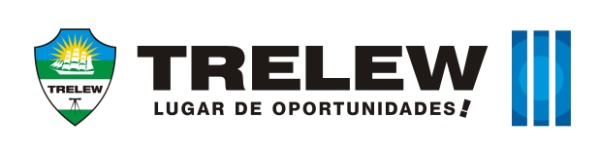 FORMULARIO DE TASACIÓNVIVIENDAS EN GENERAL, EDIFICIOS PÚBLICOS, ASOCIACIONES, SANATORIOS,LOCALES COMERCIALES Y OTROS DE SIMILAR DESTINONOMENCLATURA CATASTRALZONACIRC.SECTORCHACRAQUINTAFRACC.MANZ.PARCELAEXNOMENCLATURA CATASTRALConstrucción (Indicar destino)Cant.M2M2M2M2M2M2Construcción (Indicar destino)Cant.ExistenteValorObra NuevaValorRelev.ValorOFICINALOCALINDUSTRIAVIVIENDADEPOSITOOTROS